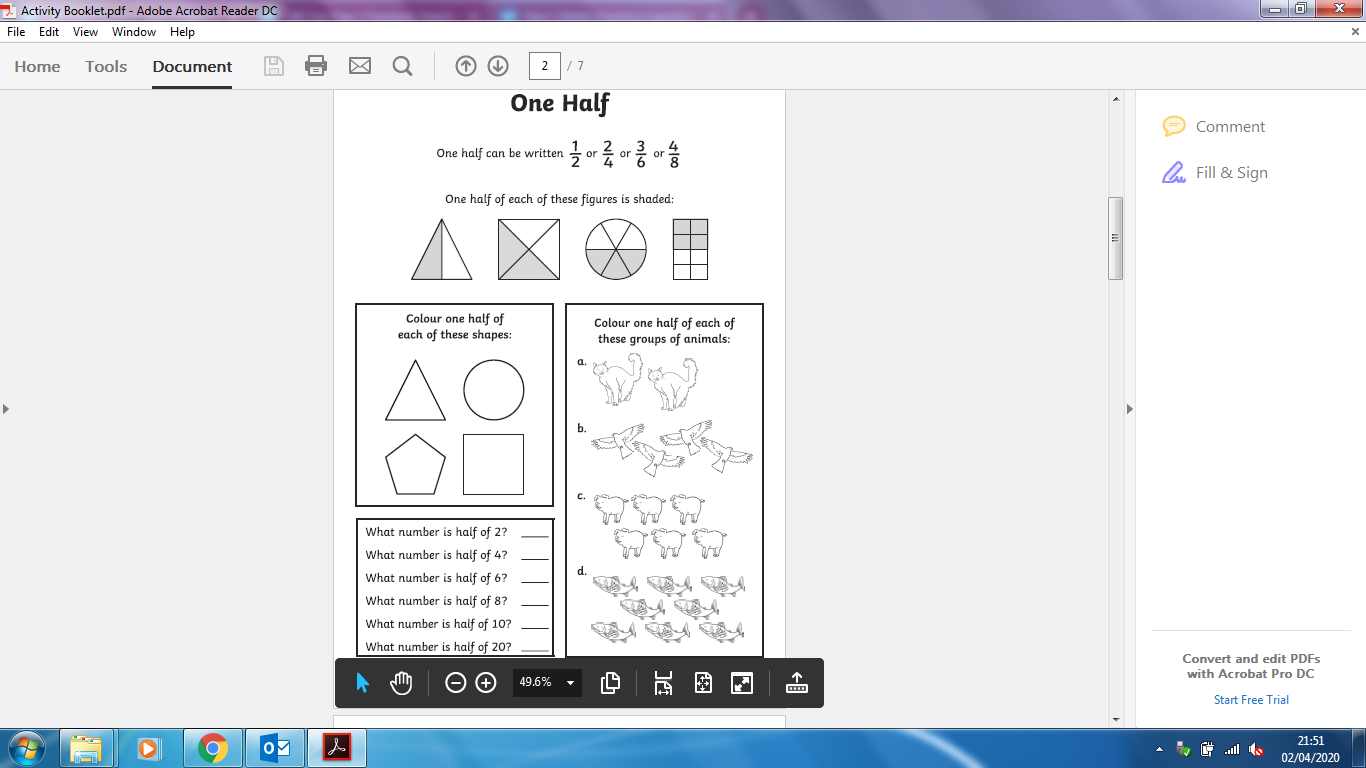 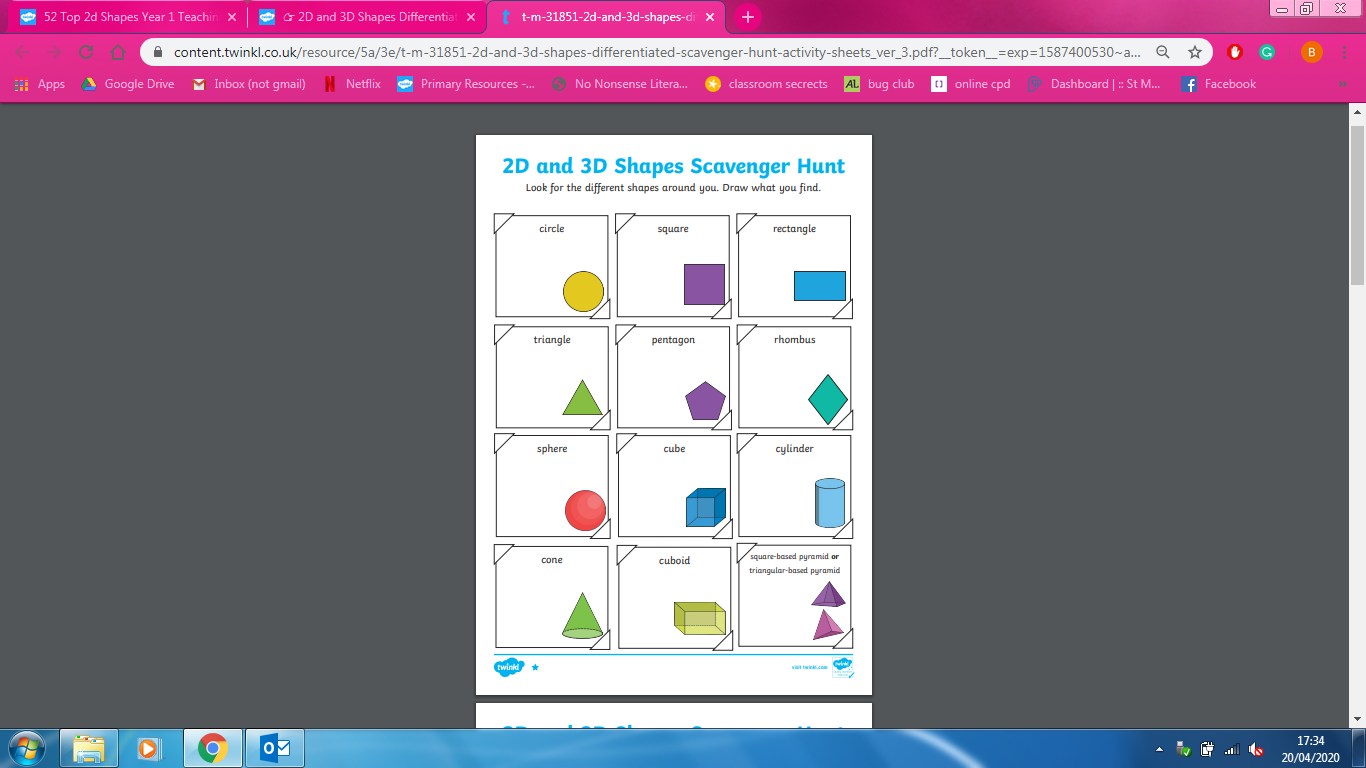 Colour in the rainbow and then use it to write number sentences where 10 is always the answer. 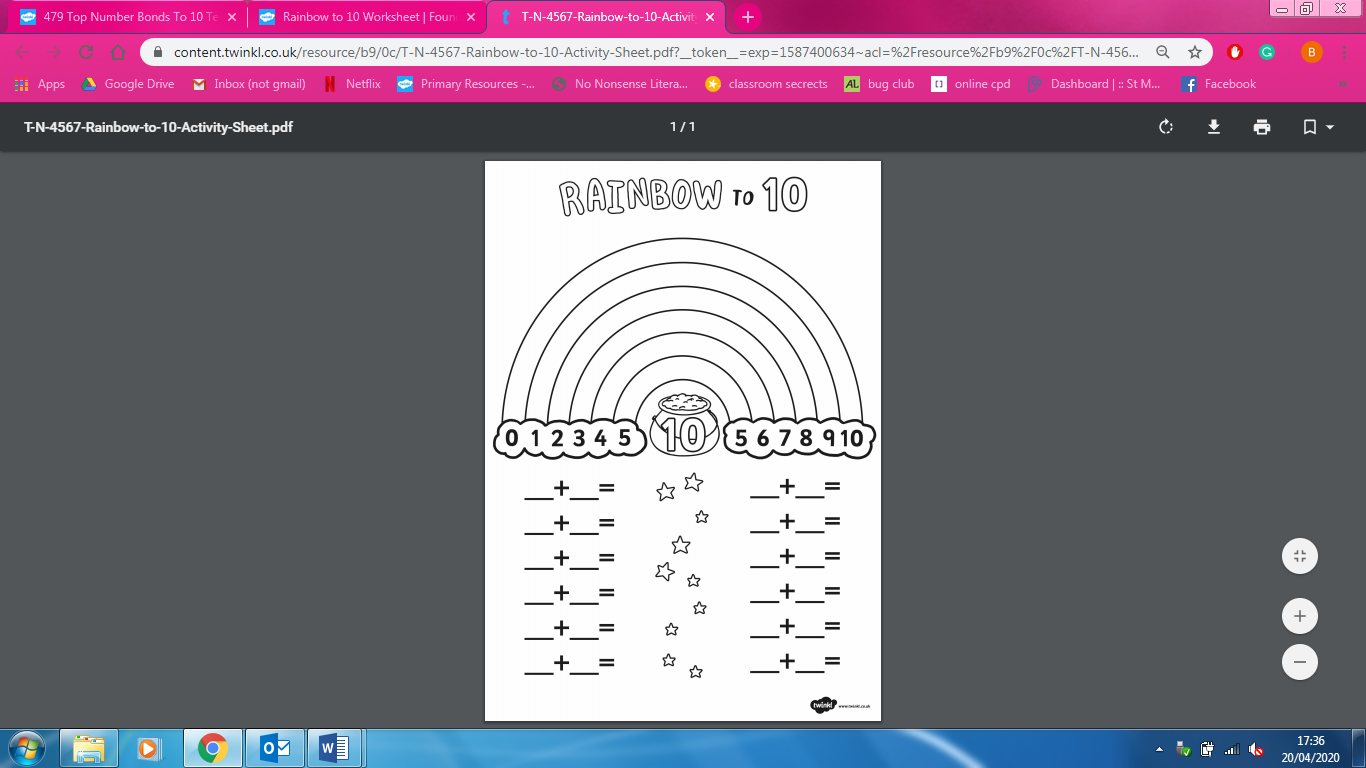 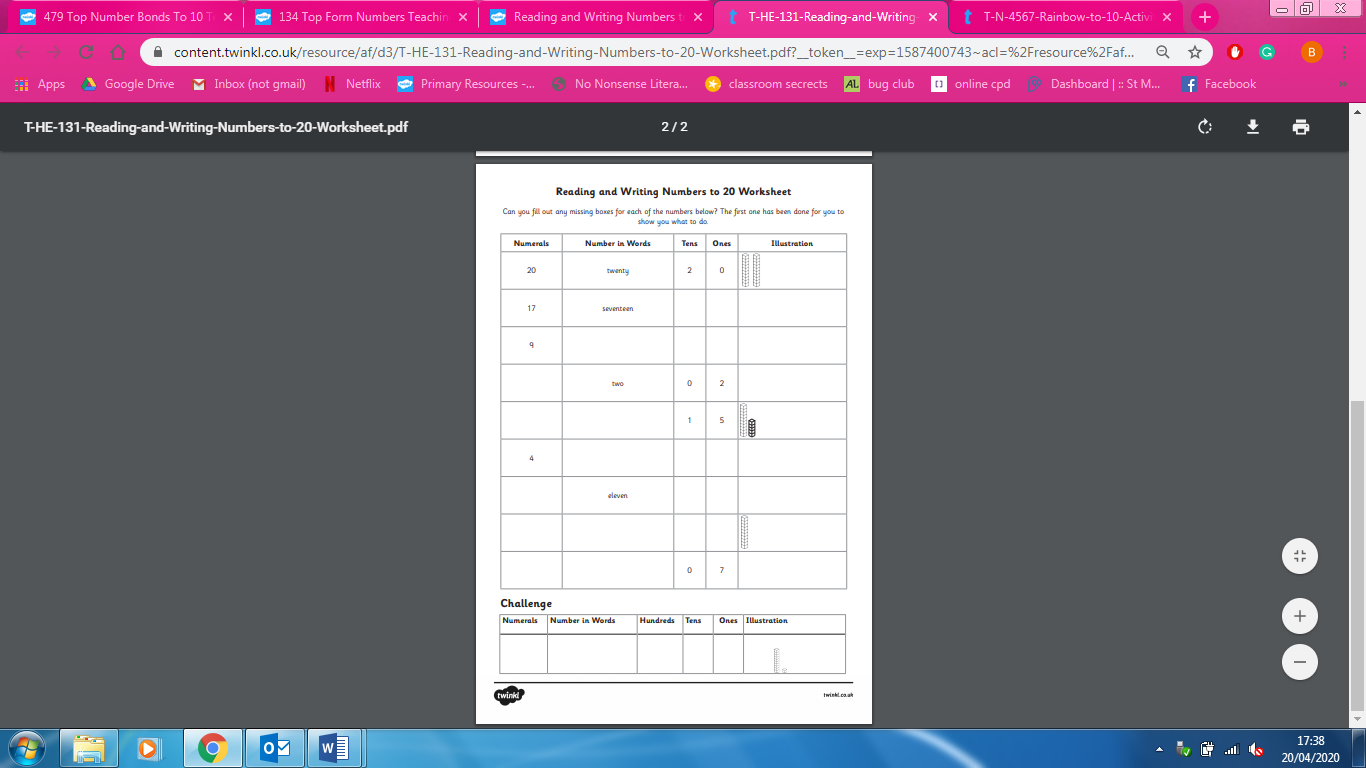 